Axial wall-mounted fan EZF 45/6 BPacking unit: 1 pieceRange: C
Article number: 0085.0059Manufacturer: MAICO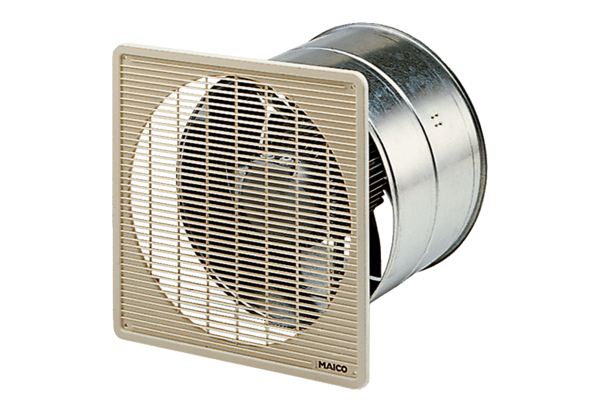 